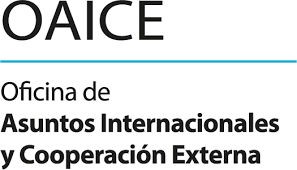 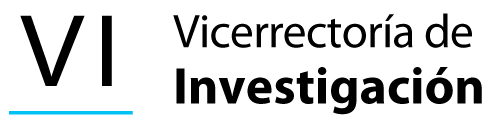 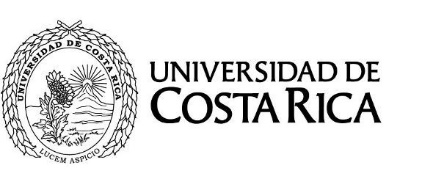 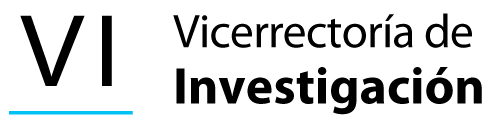 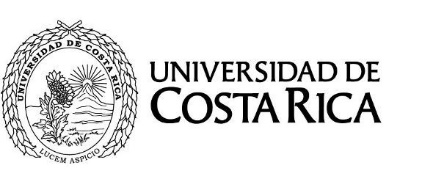 Ciclo de WebinarsDiplomacia Científica UCR: Puentes hacia la internacionalizaciónFecha:	viernes 24 de junio 2022Hora:	10:00 hora de Costa RicaPanelista:	Dr. Pascal Girot PignotDiáspora UCR:	Ing. Rebeca Mata BarbozaPresenta:	Dr. José María Gutiérrez Programa del Webinar #8Información de ingreso al WebinarPor favor acceda utilizando el siguiente enlace:  https://udecr.zoom.us/j/84612713011?pwd=akcrakUwODVEeTVUcSt2eHdITXhmUT09ID de reunión: 84612713011 Código de acceso: 911173Se le agradece ingresar 15 minutos antes del inicio del Webinar (9:45AM hora Costa Rica) para probar audio y presentación.Hora (Costa Rica)Descripción10:am – 10:10amIntroducción y reflexión a cargo del Dr. José María Gutiérrez.Palabras de la señora Vicerrectora, Dra. María Laura Arias.El Dr. José María Gutiérrez realiza la introducción al concepto de la Diplomacia Científica y presenta al invitado especial, el Dr. Pascal Oliver Girot Pignot, con su conferencia: “Diplomacia Científica en las Negociaciones Multilaterales bajo la Convención Marco de las Naciones Unidas sobre Cambio Climático”.10:10am – 10:40amExposición de 30 minutos a cargo del Dr. Pascal Girot Pignot.10:40am – 10:55amEspacio de 15 minutos para preguntas y respuestas realizadas por el Dr. José María Gutiérrez Gutiérrez.10:55am – 11:15amEl Dr. José María Gutiérrez presenta a Karol Cordero, gestora de movilidad académica de la OAICE, quien a su vez, presenta a la doctoranda Rebeca Mata Barboza, Doctorado en Ingeniería en Sistemas Biológicos con especialización en Biocomplejidad, Universidad de California, Davis, Estados Unidos.  En un espacio de 15 minutos, Rebeca Mata Barboza realiza preguntas al Dr. Girot sobre su presentación y también se le invita a hacer una reflexión de su propia experiencia de internacionalización como parte de la Diáspora UCR.11:15am – 11:30amEl Dr. José María Gutiérrez agradece y realiza una breve reflexión de cierre del Webinar. El Dr. José María Gutiérrez extiende invitación al próximo webinario con la Dra. Ana Mercedes Pérez, el viernes 22 de julio de 2022.